№ п/пНаименование товараКол-воНаименование показателя, технического, функционального параметра, ед. изм. ПоказателяНаименование показателя, технического, функционального параметра, ед. изм. Показателя1ПесочницаПримерный эскиз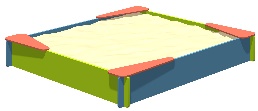 1Конструктивно песочница должна представлять собой сборно-разборную конструкцию, состоящую из бортиков.Металлические детали окрашены полимерной порошковой эмалью методом запекания. Порошковая эмаль имеет высокую стойкость к климатическим условиям и эстетичный внешний вид.Детали из фанеры окрашены краской «НОРДИКА» или эквивалент на основе акрилата и покрыты лаком «ТЕКНОКОАТ» или эквивалент. Покрытие создает сильную износостойкую поверхность. Выступающие крепежные элементы закрыты декоративными заглушками из полиэтилена.  Все крепежные элементы должны быть оцинкованы.Монтаж производится путем бетонирования стоек, грунтозацепов или анкеров.Конструктивно песочница должна представлять собой сборно-разборную конструкцию, состоящую из бортиков.Металлические детали окрашены полимерной порошковой эмалью методом запекания. Порошковая эмаль имеет высокую стойкость к климатическим условиям и эстетичный внешний вид.Детали из фанеры окрашены краской «НОРДИКА» или эквивалент на основе акрилата и покрыты лаком «ТЕКНОКОАТ» или эквивалент. Покрытие создает сильную износостойкую поверхность. Выступающие крепежные элементы закрыты декоративными заглушками из полиэтилена.  Все крепежные элементы должны быть оцинкованы.Монтаж производится путем бетонирования стоек, грунтозацепов или анкеров.1ПесочницаПримерный эскиз1Внешние размеры (с закрытыми крышками)Внешние размеры (с закрытыми крышками)1ПесочницаПримерный эскиз1Высота (мм) ± 20 мм2151ПесочницаПримерный эскиз1Длина (мм) ± 20 мм15001ПесочницаПримерный эскиз1Ширина (мм) ± 20 мм15001ПесочницаПримерный эскиз1КомплектацияКомплектация1ПесочницаПримерный эскиз1Стойка, шт.41ПесочницаПримерный эскиз1Накладка, шт.41ПесочницаПримерный эскиз1Доска, шт.21ПесочницаПримерный эскиз1Доска, шт.21ПесочницаПримерный эскиз1Уголок81ПесочницаПримерный эскиз1Крышка81ПесочницаПримерный эскиз1ПесочницаПесочница1ПесочницаПримерный эскиз1Изделие должно представлять собой разноцветную песочницу размерами не менее 1500*1500 мм, состоящую из не менее четырех металлических стоек, которые должны бетонироваться. Стойки должны быть из листовой стали (ГОСТ 16523-97) толщиной не менее 2,5 мм. Лист должен быть согнут уголком, и должен иметь крепежные отверстия. Должен быть покрашен порошковой краской. На стойки крепятся не менее четырех фанерных досок (ограждения), Фанера ФСФ или эквивалент (ГОСТ 3916.1-96), толщиной не менее 15 мм, окраска влагостойкой акриловой краской для наружных работ. Доски должны крепятся между собой с помощью полиамидных уголков (Полиамид П-12Б-20) на болтах не менее м8х30 (ГОСТ 7801-81). На каждую фанерную доску сверху крепится по одному уголку из фанеры ФСФ или эквивалент (ГОСТ 3916.1-96) толщиной не менее 15 мм, таким образом в итоге должно быть не менее четырех уголков из фанеры ФСФ или эквивалента, толщиной не менее 15 мм. Фанерные доски должны быть окрашены в 2-3 слоя влагостойкой акриловой краской (или эквивалентом) для наружных работ. Доски с уголками должны соединяться через полиамидные уголки (Полиамид П-12Б-20 или эквивалент). Полиамидные уголки должны закрываться полиамидной крышкой для исключения откручивания и для защиты резьбовой части крепежа, а также обеспечения безопасности для находящихся на изделии.Порошковая эмаль имеет высокую стойкость к климатическим условиям и эстетичный внешний вид. Детали из фанеры окрашены краской «НОРДИКА» на основе акрилата или эквивалентом и покрыты лаком «ТЕКНОКОАТ» или аналогом. Покрытие создает сильную износостойкую поверхность. Выступающие крепежные элементы должны быть закрыты антивандальными декоративными заглушками из полиэтилена. Все крепежные элементы должны быть оцинкованы. Монтаж должен производиться путем бетонирования стоек на глубину не менее 260 мм.Изделие должно представлять собой разноцветную песочницу размерами не менее 1500*1500 мм, состоящую из не менее четырех металлических стоек, которые должны бетонироваться. Стойки должны быть из листовой стали (ГОСТ 16523-97) толщиной не менее 2,5 мм. Лист должен быть согнут уголком, и должен иметь крепежные отверстия. Должен быть покрашен порошковой краской. На стойки крепятся не менее четырех фанерных досок (ограждения), Фанера ФСФ или эквивалент (ГОСТ 3916.1-96), толщиной не менее 15 мм, окраска влагостойкой акриловой краской для наружных работ. Доски должны крепятся между собой с помощью полиамидных уголков (Полиамид П-12Б-20) на болтах не менее м8х30 (ГОСТ 7801-81). На каждую фанерную доску сверху крепится по одному уголку из фанеры ФСФ или эквивалент (ГОСТ 3916.1-96) толщиной не менее 15 мм, таким образом в итоге должно быть не менее четырех уголков из фанеры ФСФ или эквивалента, толщиной не менее 15 мм. Фанерные доски должны быть окрашены в 2-3 слоя влагостойкой акриловой краской (или эквивалентом) для наружных работ. Доски с уголками должны соединяться через полиамидные уголки (Полиамид П-12Б-20 или эквивалент). Полиамидные уголки должны закрываться полиамидной крышкой для исключения откручивания и для защиты резьбовой части крепежа, а также обеспечения безопасности для находящихся на изделии.Порошковая эмаль имеет высокую стойкость к климатическим условиям и эстетичный внешний вид. Детали из фанеры окрашены краской «НОРДИКА» на основе акрилата или эквивалентом и покрыты лаком «ТЕКНОКОАТ» или аналогом. Покрытие создает сильную износостойкую поверхность. Выступающие крепежные элементы должны быть закрыты антивандальными декоративными заглушками из полиэтилена. Все крепежные элементы должны быть оцинкованы. Монтаж должен производиться путем бетонирования стоек на глубину не менее 260 мм.